В соответствии с Постановлением Администрации Истоминского сельского поселения № 135 от 09.06.2022 г. «Об утверждении Порядка разработки, реализации и оценки эффективности муниципальных программ Истоминского сельского поселения», Постановлением № 174 от 07.08.2018 г. «Об утверждении методических рекомендаций по разработке и реализации муниципальных программ Истоминского сельского поселения»,                                                     Утвердить отчёт об исполнении плана реализации муниципальной программы Истоминского сельского поселения «Культура» по итогам 1 полугодия 2023 года согласно приложению к настоящему распоряжению.2.	Настоящее распоряжение вступает в силу со дня его официального опубликования. Настоящее распоряжение подлежит размещению на официальном сайте поселения, и опубликованию в периодическом печатном издании Истоминского сельского поселения «Вестник».Контроль за выполнением настоящего постановления возложить на заместителя Администрации Истоминского сельского поселения                          Аракелян И.С.Глава Администрации Истоминского сельского поселения                                     	Д.А. КудовбаПриложение к распоряжению Администрации Истоминского сельского поселенияот 06.07.2023 года №95Отчет об исполнении плана  реализации муниципальной программы: «Культура»по итогам 1 полугодия 2023 года.Пояснительная информация к отчету об исполнении плана реализации муниципальной программы Истоминского сельского поселения « Культура»по итогам 1 полугодия 2023 года.	Муниципальная программа Истоминского сельского поселения                      «Культура» (далее – муниципальная программа) утверждена постановлением Администрации Истоминского сельского поселения от 27.12.2021 № 226. На реализацию муниципальной программы в 2023 году предусмотрено 8673,7  тыс. рублей, сводной бюджетной росписью 8673,7 тыс. рублей. Фактическое освоение средств по итогам первого полугодия 2023 года составило 4336,9  тыс. рублей или 50 процентов от предусмотренного сводной бюджетной росписью объема. 
	Муниципальная программа включает в себя следующие подпрограммы:подпрограмма 1 – «Сельские дома культуры»» (далее – подпрограмма 1);подпрограмма 2 – «Памятники» (далее – подпрограмма 2);План реализации муниципальной программы на 2023 год утвержден распоряжением Администрации Истоминского сельского поселенияАксайского района ростовской области от 26.12.2022 № 258 « Об утверждении плана реализации муниципальной программы «Культура» на 2023 год»	На реализацию мероприятий подпрограммы 1 в 2023 году муниципальной программой предусмотрено 8673,7 тыс. рублей, сводной бюджетной росписью – 8673,7  тыс. рублей. Фактическое освоение средств по итогам  I полугодия  2023 года составило 4336,9 тыс. рублей или 50 процентов.	В рамках подпрограммы 1 в 2023 году предусмотрено   1  основное мероприятие, из которых: выполнено в срок  1.	Достижение целей и задач подпрограммы 1 оценивается 
на основании 1  контрольного события.	По итогам I полугодия 2023 года достигнуты все контрольные события. из них: ранее запланированного срока – 1.На реализацию мероприятий подпрограммы 2 в 2023 году муниципальной программой проведение мероприятий не было предусмотрено.Глава Администрации                                       Истоминского сельского поселения                                               Д. А. Кудовба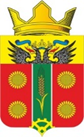 АДМИНИСТРАЦИЯ ИСТОМИНСКОГО СЕЛЬСКОГО ПОСЕЛЕНИЯАКСАЙСКОГО РАЙОНА РОСТОВСКОЙ ОБЛАСТИ РАСПОРЯЖЕНИЕ06.07.2023                                                     х. Островского                                              № 95АДМИНИСТРАЦИЯ ИСТОМИНСКОГО СЕЛЬСКОГО ПОСЕЛЕНИЯАКСАЙСКОГО РАЙОНА РОСТОВСКОЙ ОБЛАСТИ РАСПОРЯЖЕНИЕ06.07.2023                                                     х. Островского                                              № 95Об утверждении отчета о реализации плана муниципальной программы «Культура»по итогам 1 полугодия 2023 года№ п/пНаименование основного мероприятия,мероприятия ведомственной целевой программы,контрольного события программыОтветственный 
 исполнитель, соисполнитель, участник (должность/ ФИО)Ответственный 
 исполнитель, соисполнитель, участник (должность/ ФИО)Результат реализации (краткое описание)Фактическая дата начала   
реализации 
Фактическая дата окончания
реализации, 
наступления  
контрольного 
событияРасходы бюджета поселения на реализацию муниципальной  
программы, тыс. руб.Расходы бюджета поселения на реализацию муниципальной  
программы, тыс. руб.Расходы бюджета поселения на реализацию муниципальной  
программы, тыс. руб.Расходы бюджета поселения на реализацию муниципальной  
программы, тыс. руб.Объем неосвоенных средств, причины их неосвоения№ п/пНаименование основного мероприятия,мероприятия ведомственной целевой программы,контрольного события программыОтветственный 
 исполнитель, соисполнитель, участник (должность/ ФИО)Ответственный 
 исполнитель, соисполнитель, участник (должность/ ФИО)Результат реализации (краткое описание)Фактическая дата начала   
реализации 
Фактическая дата окончания
реализации, 
наступления  
контрольного 
событияпредусмотреномуниципальной программойпредусмотрено сводной бюджетной росписью факт на отчетную датуфакт на отчетную датуОбъем неосвоенных средств, причины их неосвоения123345678991011. Подпрограмма «Сельские дома культуры»1. Подпрограмма «Сельские дома культуры»Заместитель главы Администрации Аракелян И.С.,старший инспектор Калабухова Д.Р.ХХХ8673,78673,74336,94336,94336,8Основное мероприятие 1.1  Расходы на обеспечение деятельности муниципальных бюджетных учреждений Истоминского сельского поселенияЗаместитель главы Администрации Аракелян И.С.,старший инспектор Калабухова Д.Р.Заместитель главы Администрации Аракелян И.С.,старший инспектор Калабухова Д.Р.Развитие художественного, музыкального, хореографического, хорового, искусства;улучшение материально-технической базы учреждение культуры;повышение эффективности деятельности организаций культуры.выравнивание доступности к услугам учреждений культуры, информации, культурным ценностям;воспроизводст о творческого потенциала поселения. 01.01.202331.12.20238673,78673,74336,94336,94336,8 финансирование ведется согласно соглашения №1 от 29.12.2022 годаОсновное мероприятия 1.4 Мероприятия по организации и проведению независимой оценки качества на оказание услуг организации в сфере культурыЗаместитель главы Администрации Аракелян И.С.,старший инспектор Калабухова Д.Р.Заместитель главы Администрации Аракелян И.С.,старший инспектор Калабухова Д.Р.повышение качества деятельности работников культуры01.01.202331.12.20230,00,0---Контрольное событие муниципальной программыСогласно муниципального задания на 2023 год запланировано  количество культурно- досуговых формирований  -  46 количество мероприятий - 660  количество посетителей -119340Проведено за 1 полугодие 2023 года культурно-массовых мероприятий, всего 330 Количество посетителей, всего 59670. Количество посетителей в зрительных залах, всего 22453.Культурно- досуговых формирований, всего 46. Количество 22. Подпрограмма «Памятники»Заместитель главы Администрации Аракелян И.С.,старший инспектор Калабухова Д.Р.Заместитель главы Администрации Аракелян И.С.,старший инспектор Калабухова Д.Р.ХХХ0,00,00,00,00,03Контрольное событие муниципальной программы:Удовлетворительное состояние памятников павшим в ВОВХХХ ХХХХХ4Итого по муниципальной  
программеЗаместитель главы Администрации Аракелян И.С.,старший инспектор Калабухова Д.Р.Заместитель главы Администрации Аракелян И.С.,старший инспектор Калабухова Д.Р.01.01.202331.12.20238673,78673,74336,94336,94336,8